PERFECT STEPS PUBLISHERSEND TERM EXAMS 20150721 745374/ 0721 707626 NAIROBIMARKING SCHEME- FORM 3FORM 3 BUSINESS STUDIES   END OF YEAR EXAM -2015.   Time:   2HoursSection  A1. State four means of written communication (4mks).i) Lettersii) Telexiii) Memorandumiv) Facsimilev) Circularvi) Agendavii) Minutes2. State four benefits that a warehouse will experience as a result of systematic arrangement of goods (4mks)i) Easy stock takingii) Space is savediii) Breakages of goods is reducediv) Pilferage of goods is  reducedv) Prevents contamination of goods3. Differentiate between distribution and transport. (4mks) Distribution is movement of goods and services from producer to consumer, while transport is physical movement of goods and people from one place to another. 4. Highlight four ways of improving internal business environment. (4mks)i) Better payment of workersii) Provision of better tools and equipmentiii) Training of workersiv) Good management of businessv) Laying down good business objectives5. List down four challenges faced in satisfaction of human wants (4mks)i) Resources required are not enoughii) Human wants are endlessiii) Human wants are recurringiv) Some wants are complimentary6. Highlight four characteristics of an insurance contract.(4mks)i) Must have payment and a considerationii) Both parties must have legal capacity to contract.iii) The terms and conditions must be accepted by all the parties.iv) It must be for legal purpose7. State five government policies that may encourage the location of firms in a certain area.(4mks)i) Offering subsidiesii) Reduction of taxesiii) Offering free/cheap land for establishment of firmsiv) Ensuring security in an areav) Improvement of infrastructurevi) Offering loans at low interest rates 8. Differentiate between internal economies of scale and external economies.(4mks)Internal economies of scale refers to the benefits that occur to a single firm as a result of its expansion regardless of what happens to other firms in the industry, while external economies of scale refers to benefits that accrue to a firm as a result of growth of the whole industry.9. State four features of a market (4mks)i) Existence of sellersii) Existence of buyersiii) Presence of medium of exchangeiv) Availability of a good or a service10. A car is worth Ksh 800,000 and is insured against accident for Ksh 600,000. The car is involved in accident and the damage is valued to be Ksh 400,000.Calculate the amount of compensation to be made. (4mks)Compensation = Value of the policy × The loss                         The value of the property =600,000×400,000     800,000= Ksh 300,00011. State four methods of determining the price of a good or a service in a market.(4mks)i) Auctioneeringii) Tenderingiii) Haggling/ Bargainingiv)Tenderingv) Price control12. Highlight five challenges that a country will face as a result of overpopulation.(4mks)i) Rural urban migrationii) Low standard of livingiii) High dependency ratioiv) Increased crime ratev) Environmental degradation13. J.T traders have a shop with the following assets and liabilities.Motor vehicle…………400,000Cash at hand………………30,000Creditors…………………..50,000Stock……………………....100,000Loan from KCB…………….80, 000Required; Calculate the capital.                                                          (4mks)Capital = Total Assets-Total LiabilitiesTotal assets= 400,000+30,000+100,000=530,000Total liabilities= 50,000+80,000=130,000Capital=530,000-130,000= KSh 400,000Section  B14. Explain four advantages of containerization (8mks)i) Reduces the incidence of pilferage and damage of goods since the handling is minimalii ) Special containers may be made to facilitate carriage of special goodsiii) Insurance premiums are low because of enhanced security of goodsiv) Loading and offloading is highly mechanized hence saving on time15. Ali had the following assets and liabilities as at 1.12.2011Cash at Bank		50,000Debtors			30,000Creditors		50,000Stock 			20,000Furniture		35,000		Additional information;		July 	2:	Purchased stock worth Sh.16,000 on credit.		       	6:	Sold some furniture for Sh.4,000 by cheque.                             	9:	Received Sh.11,000 cash from debtors.		     	13: 	Sold stock Sh.10,000 paid by cheque.Required: Prepare the relevant ledger accounts.							(10 marks)Debtor’s a/cCreditor’s a/c    					Purchases a/c						Furniture a/c 					Sales a/c Cash a/c			20ticks×1/2 =10mks16. With the aid of a diagram, explain how the excess supply and excess demand are created. (10mks)	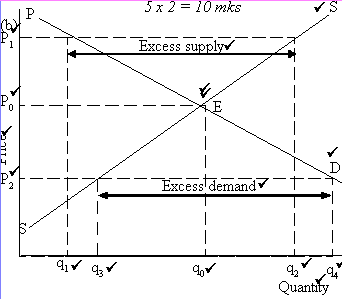 Explanation.(i) Any price above Po would lead to excess supply(ii) Any price below P2 would lead to excess demand		20 ticks  x 1/2 = 10 mks17. Discuss five emerging issues in office practice (10mks) .i) Increased use of computers in the office, which has increased efficiency as computers are fast and accurateii)Most offices are being located in the outskirts of towns in order to reduce the cost of land and traffic jamsiii) Increased use of mobile phones which enables employees to communicate well even when they are out of their officesiv)  Most of the offices have adopted open and landscape office layout to enhance teamwork and increase customer satisfactionv) Development of public relations departments to enhance customer contact and increase customer awareness on the existence and use of firms product18. Outline five circumstances under which a manufacturer will sell his product directly to consumer. (10mks)i) If the product is perishable and therefore should reach the consumer faster before it goes bad.ii) If the competitors are selling directly to the consumer and the manufacturers wants to have direct competition with themiii) If the government policy requires the manufacturer to sell directly to consumers then he does not have an alternative.iv) If the market is small hence the manufacturer is able to reach all the consumersv) If the manufacturer wants to avoid overpricing of goods by middlemen.														PRINTED AND COMPILED BY PERFECT STEPS PUBLISHERS: 0721 745374/0721707626 NAIROBIBank A/C1613B/dFurniture Sales 50,000   4,000 10,000 13C/d 64,00064,00064,0001B/d30,000 913Cash C/d11,000 19,000 30,00030,00013B/d66,000 12B/d Purchases50,000 16,000 66,00066,00012B/dCreditors 20,000 16,000 6Bal c/d  36,000 36,00036,0001B/d35,000 613Bank C/d          4,000 31,000 35,00035,00013C/d10,000 13Bank 10,000 10,00010,0009Debtor 11,000 13C/d 11,000 11,00011,000